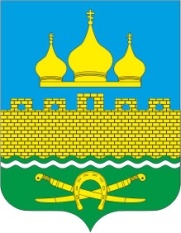 РОССИЙСКАЯ ФЕДЕРАЦИЯРОСТОВСКАЯ ОБЛАСТЬ  НЕКЛИНОВСКИЙ РАЙОНМУНИЦИПАЛЬНОЕ ОБРАЗОВАНИЕ «ТРОИЦКОЕ СЕЛЬСКОЕ ПОСЕЛЕНИЕ»АДМИНИСТРАЦИЯ ТРОИЦКОГО СЕЛЬСКОГО ПОСЕЛЕНИЯРАСПОРЯЖЕНИЕот  24.12.2021 г.                                                                                          № 216с. ТроицкоеОб утверждении плана реализации муниципальной программыТроицкого сельского поселения «Охрана окружающей среды и рациональное природопользование» на 2022 годВ соответствии с постановлением Администрации Троицкого сельского поселения от 19.03.2018 №  36 «Об утверждении Порядка разработки, реализации и оценки эффективности муниципальных программ Троицкого сельского поселения»:1. Утвердить план реализации муниципальной программы Троицкого сельского поселения «Охрана окружающей среды и рациональное природопользование» на 2022 год. 2. Настоящее распоряжение вступает в силу с момента его официального опубликования (обнародования).3. Контроль за выполнением распоряжения оставляю за собой.Глава Администрации Троицкого сельского поселения				                            О.Н. ГуринаПлан реализации муниципальной программы Троицкого сельского поселения «Охрана окружающей среды  и рациональное природопользование» на 2022 годНаименование Ответственный исполнительОжидаемый результат (краткое описание)Срок реализацииОбъем расходов на 2022годОбъем расходов на 2022годОбъем расходов на 2022годОбъем расходов на 2022годНаименование Ответственный исполнительОжидаемый результат (краткое описание)Срок реализацииВсегоОбластной бюджетМестный бюджетВнебюджетные источники23456789Муниципальная программа «Охрана окружающей среды и рациональное природопользование»Администрация Троицкого сельского поселения (Котеленко А.П.)ХВесь период30,0030,00Подпрограмма 1«Формирование комплексной системы управления отходами и вторичными материальными  ресурсами на территории Троицкого сельского поселения»Администрация Троицкого сельского поселения (Котеленко А.П.)ХВесь период30,0030,00Основное мероприятие 1.1 Проведение сходов граждан с доведением информации о порядке обращения с отходами при их сборе и вывозеАдминистрация Троицкого сельского поселения (Котеленко А.П.)Повышение степени информированности и уровня знаний различных категорий населения по порядку обращения с отходами при их вывозе и сбореВесь период----Основное мероприятие 1.2 Организация сбора и вывоза ТБО на территории поселенияАдминистрация Троицкого сельского поселения (Котеленко А.П.)Улучшение экологической обстановки в Троицком сельском поселенииВесь период----Основное мероприятие1.3.Разработка природоохранной документации Администрация Троицкого сельского поселения (Котеленко А.П.)Улучшение экологической обстановки в Троицком сельском поселенииВесь период----Основное мероприятие1.4Профилактическая обработка территорииАдминистрация Троицкого сельского поселения (Котеленко А.П.)Улучшение экологической обстановки в Троицком сельском поселенииВесь период--11,7-Основное мероприятие1.5Противоклещевая обработка территории поселенияАдминистрация Троицкого сельского поселения (Котеленко А.П.)Улучшение экологической обстановки в Троицком сельском поселенииВесь период30,0030,00Контрольное событие муниципальной программыАдминистрация Троицкого сельского поселения (Котеленко А.П.)ХХХХХ